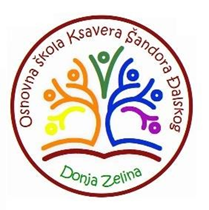 OŠ KSAVERA ŠANDORA ĐALSKOGDragutina Stražimira 24, 10382 Donja ZelinaTel: 01/2065-019E-mail: ured@os-ksdjalski-donjazelina.skole.hrWeb stranica Škole: http://os-ksdjalski-donjazelina.skole.hr/KLASA: 112-02/23-01/18URBROJ: 238-30-32-01-23-5Donja Zelina, 28. 8. 2023.         POZIV NA TESTIRANJEkandidata u postupku natječaja za radno mjesto učitelj/ica razredne nastave na neodređeno puno radno vrijeme, 40  sati rada  tjedno u OŠ Ksavera Šandora Đalskog u Donjoj Zelini – 1 izvršitelj/ica  koji je objavljen 16. 8. 2023. godine na mrežnoj stranici i oglasnoj ploči Hrvatskog zavoda za zapošljavanje i mrežnoj stranici i oglasnoj ploči Osnovne škole Ksavera Šandora Đalskog, Donja Zelina.Temeljem čl. 11. Pravilnika o načinu i postupku zapošljavanja u Osnovnoj školi Ksavera Šandora Đalskog, Donja Zelina, Povjerenstvo za postupak vrednovanja kandidata upućuje poziv na testiranje kandidatima koji ispunjavaju formalne uvjete natječaja za navedeno radno mjesto i koji su pravodobno dostavili potpunu i pravovaljanu dokumentaciju.      Način odnosno postupak vrednovanja kandidata koji ispunjavaju gore navedene uvjete natječaja za radno mjesto učitelj/ica razredne nastave provest će se putem razgovora s kandidatima (intervjua) u prostoru Škole dana 31. kolovoza 2023. godine s početkom u 13:20 sati prema sljedećem rasporedu: Povjerenstvo u razgovoru s kandidatom utvrđuje stručna znanja, sposobnosti, interese, motivaciju kandidata za rad u Osnovnoj školi  Ksavera Šandora Đalskog te procjenjuje dodatna znanja i edukacije, dosadašnje radno iskustvo i postignuća. Za kandidata koji se ne odazove pozivu na razgovor smatra se da je odustao od natječaja.                                              POVJERENSTVO U POSTUPKU VREDNOVANJA I PROCJENE KANDIDATA  1. Matej Škaro, ravnatelj – predsjednik povjerenstva                                                      2. Dolores Orbanić Biliškov, stručni suradnik pedagog  – član povjerenstva       3. Danijela Čuljak, stručni suradnik psiholog – član povjerenstvaRedni brojIme i prezime kandidataVrijeme vrednovanja1.VALENTINA ČIKAN PENĐAK13:202.ANDREJA IVANIŠ13:303.PAULA CECELJA13:404.VIKTORIJA VIDOŠA13:505.PETRA DUŽAIĆ14:006.IVANA KRLJAN14:107.KARLA PLJUKAVAC14:208.JOSIP BOŽO14:309.LEA ŠIMUNOVIĆ14:4010.JOSIPA KOCMAN GROŠINIĆ14:5011.VALENTINA HARAMUSTEK15:0012.PETRA ZEČEVIĆ15:1013.MAJA VLAHOVIĆ15:2014.KRISTINA RENJAK15:3015.ANA MILOLOŽA15:4016.NIKOLINA BENČAK15:5017.NIKA MALIĆ16:0018.MATEJA POSAVEC16:1019.ADRIANA ŠABAN16:2020.INES VUKALOVIĆ16:3021.HELENA GALOVAC16:4022.VALENTINA ŠERMAN16:50